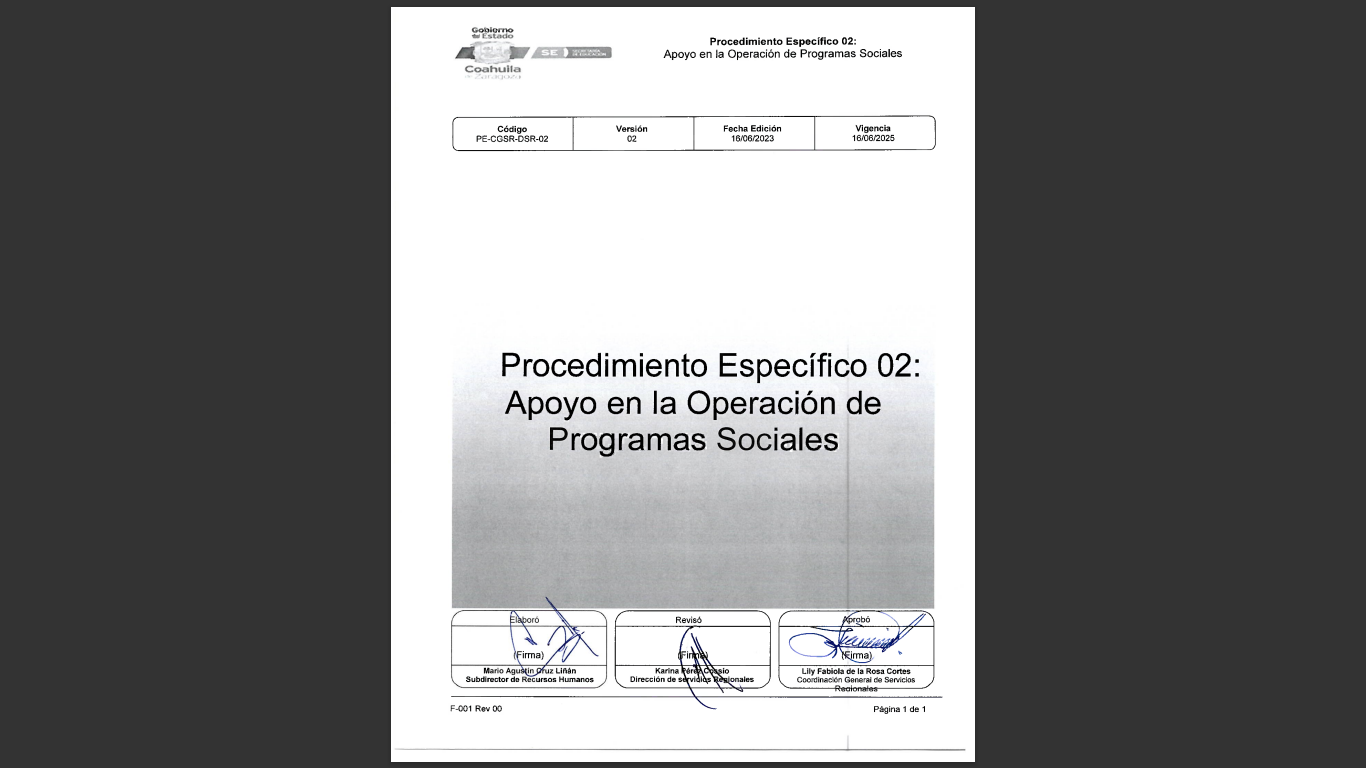 1.-OBJETIVO: Distribución  de los beneficios de los programas Sociales a los alumnos de los planteles educativos de Educación Básica en el Estado. 2.-ALCANCE:Todas las Oficinas Regionales adscritas a la Coordinación General de Servicios Regionales y Planteles Educativos de Educación Básica de la SE, SIDS, SEFIN, SEFIR.3.-POLÍTICAS DE OPERACIÓN: Contar con la información correspondiente para que los materiales lleguen a su destino en tiempo y forma. Pertenecer en escuelas de Educación Básica, Inicial y Especial y CONAFEEstrategias de entrega y distribuciónProcesamiento de información y comprobación de la entrega4.-TÉRMINOS Y DEFINICIONES:5.-RESPONSABILIDAD Y AUTORIDAD:La Subsecretaría de Educación Básica, envía al Coordinador General de Servicios Regionales información de Programas Sociales, asunto que se turna a través de la Dirección de Trámite y Gestión a la Subdirección de Operación y Servicios Educativos. A su vez envía información a la Coordinación de Servicios Educativos para la Región Laguna y las 12 Direcciones de Servicios Regionales para darle seguimiento con los encargados de este procesoLos Jefes de Departamento de Servicios Educativos, se contactan con los encargados de la distribución de dichos materiales y establecen las estrategias y acciones a realizar en su región6.- DESCRIPCIÓN DE ACTIVIDADES:7.- DIAGRAMA DE FLUJO.-Ver Anexos8.- ANEXOSSE:  Secretaría de Educación del Estado de Coahuila de ZaragozaSEB: Subsecretaría de Educación BásicaSIDS: Secretaría de Inclusión y Desarrollo Social SEFIN:  Secretaría de FinanzasSEFIR: Secretaría de Fiscalización y Rendición de CuentasCONAFE: Consejo Nacional de Fomento EducativoCGSR: Coordinación General de Servicios RegionalesSE:  Secretaría de Educación del Estado de Coahuila de ZaragozaSEB: Subsecretaría de Educación BásicaSIDS: Secretaría de Inclusión y Desarrollo Social SEFIN:  Secretaría de FinanzasSEFIR: Secretaría de Fiscalización y Rendición de CuentasCONAFE: Consejo Nacional de Fomento EducativoCGSR: Coordinación General de Servicios RegionalesRESPONSABLENo. DE ACTIVIDADACTIVIDADInicioCoordinador General de Servicios Regionales, Directora de Trámite y Gestión, Subdirección de Operación y Servicios Educativos de la CGSR1Recibe la información correspondiente a Programas Sociales (Estadísticos, Manuales de Operación)Subdirección de Operación y Servicios Educativos de la CGSR, 2Envía información de Programas Sociales, a la Coordinación de Servicios Educativos para la Región Laguna y  Direcciones de Servicios Regionales en el Estado.Subdirección de Operación y Servicios Educativos de la CGSR,3Recibe de  la Dirección de Sistemas las nóminas de beneficiarios de los Programas SocialesSubdirección de Operación y Servicios Educativos de la CGSR,, y Auxiliar Administrativo 4Separa las nóminas de beneficiarios por Municipio y Niveles Educativos. Subdirección de Operación y Servicios Educativos de la CGSR,5Envía nóminas de beneficiarios correspondientes a cada Oficina RegionalSubdirección de Operación y Servicios Educativos de la CGSR,, Coordinadora de Servicios Educativos y Directores de Servicios Regionales6Da seguimiento de la recepción de materiales por parte del proveedor u oficinas centrales  en las bodegas de las Oficinas Regionales, solicitando las entradas de almacén de los materiales.Subdirección de Operación y Servicios Educativos de la CGSR7Solicita entradas de material en los almacenes en el EstadoSubdirección de Operación y Servicios Educativos de la CGSR8Solicita a la Coordinación y las 12 Direcciones de Servicios Regionales, los requerimientos de materiales en caso de haber faltantes.Subdirección de Operación y Servicios Educativos de la CGSR9Solicita los reportes de sobrantes de materiales.Coordinadora de Servicios Educativos para la Región Laguna y Directores de Servicios Regionales10Envía entradas de material de los almacenes en el Estado a la Coordinación General de Servicios RegionalesCoordinadora de Servicios Educativos para la Región Laguna y Directores de Servicios Regionales11Envía Requerimiento de  materiales en caso de haber faltantes a la Coordinación General de Servicios RegionalesCoordinadora de Servicios Educativos para la Región Laguna y Directores de  Servicios Regionales12Envía  los reportes de sobrantes de materiales a la Coordinación General de Servicios RegionalesSubdirección de Operación y Servicios Educativos de la CGSR13Dar seguimiento en la Distribución de Programas Sociales  en planteles educativos de Educación BásicaSubdirección de Operación y Servicios Educativos de la CGSR14Archivar entradas de almacénSubdirección de Operación y Servicios Educativos de la CGSR15La Dirección General de Tecnologías de Información notifica la apertura de la página de captura de Programas Sociales Subdirección de Operación y Servicios Educativos de la CGSR16Envía circular a las Oficinas Regionales para informarles la apertura de la página, así como el envío de claves de acceso para realizar su captura.Dirección de  Servicios Regionales17Captura de beneficiarios de Programas Sociales  en la página web.seducoahuila.gob.mx/apoyosSubdirectora de Operación y Servicios Educativos de la CGSR18Monitoreo diario de captura por Oficina RegionalSubdirección de Operación y Servicios Educativos de la CGSR19Envía oficio a la Subsecretaría de Educación Básica notificando la conclusión de captura de beneficiarios de Programas SocialesDirección de  Servicios Regionales20Recabar y enviar nóminas de entrega de apoyo de programas a beneficiariosCódigoNombre del ProcedimientoF-007Diagrama de Flujo de Procedimiento Específico  Apoyo en Operación de Programas Sociales